Отворено првенство Београда за млађе пионире/кеАтлетски стадион Војне академијеРЕЗУЛТАТИНедеља, 16.06.2019. годинеНАПОМЕНА:Штафета Црвене звезде 1 је постигла резултат бољи од до сада најбољег резултата у категорији млађих пионирки.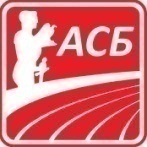 60м – квалификације 60м – квалификације 60м – квалификације Ж16:001. ГРУПА       Вет. +0,31. ГРУПА       Вет. +0,31. ГРУПА       Вет. +0,31. ГРУПА       Вет. +0,31. ГРУПА       Вет. +0,31Чича Ива06ЦЗБ8,772Иванковић Нађа06ТЈБ8,493Милинковић Лена06ЦЗБ8,354Ђурђевић Катарина07ЦЗБ8,155Иванчевић Мина06ЦЗБ8,246Белић Нина06ТЈБ8,737Максић Нина06МЛЗ8,708Брајовић Миа06НБГ8,992. ГРУПА       Вет. -0,62. ГРУПА       Вет. -0,62. ГРУПА       Вет. -0,62. ГРУПА       Вет. -0,62. ГРУПА       Вет. -0,62Степановић Тара07ЦЗБ9,893Костић Јефимија07ЦЗБ8,834Шемсовић Дина08НБГ9,005Симић Елена07ТЈБ8,736Девит Миа06ТЈБ8,857Марјановић Мина07ТЈБ8,948Павловић Исидора06ПАП9,093. ГРУПА       Вет. -0,43. ГРУПА       Вет. -0,43. ГРУПА       Вет. -0,43. ГРУПА       Вет. -0,43. ГРУПА       Вет. -0,42Ђурђевић Исидора07П459,113Пауновић Анђела07МЛЗ8,804Андријашевић Марта08БАК8,935Јахода Катарина07МЛЗ9,016Мијатовић Ања06ЦЗБ8,767Гошић Ана07ТЈБ9,108Ђорђевић Наталија06ЦЗБ8,544. ГРУПА       Вет. -0,64. ГРУПА       Вет. -0,64. ГРУПА       Вет. -0,64. ГРУПА       Вет. -0,64. ГРУПА       Вет. -0,61Зорић Теодора08БАК9,582Кочовић Лана07МЛЗ9,623Кнежевић Андреа06ЦЗБ9,454Живановић Дуња07П4510,165Милошевић Јована08МЛЗ9,736Стеванић Хелена07ЦЗБ9,467Кандић Даница07МЛЗ10,525. ГРУПА       Вет. -0,45. ГРУПА       Вет. -0,45. ГРУПА       Вет. -0,45. ГРУПА       Вет. -0,45. ГРУПА       Вет. -0,41Алексић Сара06ЦЗБНС2Миликић Теодора06ЦЗБ9,593Ђорић Марија06ТЈБ9,784Мишковић Нада07ЦЗБ8,835Јовановић Лола06П459,536Лалић Миа06НБГ11,157Улибрк Нађа06ЦЗБ9,378Кнежевић Лола07ЦЗБ9,946. ГРУПА       Вет. -0,26. ГРУПА       Вет. -0,26. ГРУПА       Вет. -0,26. ГРУПА       Вет. -0,26. ГРУПА       Вет. -0,21Видојковић Маја06ЦЗБ9,792Пауновић Теодора0721M10,643Протић Софија06БАК9,434Томић Ања06П4511,835Зорић Анђела06БАК9,776Тодоровић Тамара06БАК9,487Дујковић Сара07ЦЗБНС8Бонџић Анђела07ЦЗБ9,8760м – квалиф. УКУПАН ПЛАСМАН60м – квалиф. УКУПАН ПЛАСМАН60м – квалиф. УКУПАН ПЛАСМАНЖ1Ђурђевић Катарина07ЦЗБ8,152Иванчевић Мина06ЦЗБ8,243Милинковић Лена06ЦЗБ8,354Иванковић Нађа06ТЈБ8,495Ђорђевић Наталија06ЦЗБ8,546Максић Нина06МЛЗ8,707Белић Нина06ТЈБ8,737Симић Елена07ТЈБ8,739Мијатовић Ања06ЦЗБ8,7610Чича Ива06ЦЗБ8,7711Пауновић Анђела07МЛЗ8,8012Костић Јефимија07ЦЗБ8,8312Мишковић Нада07ЦЗБ8,8314Девит Миа06ТЈБ8,8515Андријашевић Марта08БАК8,9316Марјановић Мина07ТЈБ8,9417Брајовић Миа06НБГ8,9918Шемсовић Дина08НБГ9,0019Јахода Катарина07МЛЗ9,0120Павловић Исидора06ПАП9,0921Гошић Ана07ТЈБ9,1022Ђурђевић Исидора07П459,1123Улибрк Нађа06ЦЗБ9,3724Протић Софија06БАК9,4325Кнежевић Андреа06ЦЗБ9,4526Стеванић Хелена07ЦЗБ9,4627Тодоровић Тамара06БАК9,4828Јовановић Лола06П459,5329Зорић Теодора08БАК9,5830Миликић Теодора06ЦЗБ9,5931Кочовић Лана07МЛЗ9,6232Милошевић Јована08МЛЗ9,7333Зорић Анђела06БАК9,7734Ђорић Марија06ТЈБ9,7835Видојковић Маја06ЦЗБ9,7936Бонџић Анђела07ЦЗБ9,8737Степановић Тара07ЦЗБ9,8938Кнежевић Лола07ЦЗБ9,9439Живановић Дуња07П4510,1640Кандић Даница07МЛЗ10,5241Пауновић Теодора0721M10,6442Лалић Миа06НБГ11,1543Томић Ања06П4511,83-Алексић Сара06ЦЗБНС-Дујковић Сара07ЦЗБНССкок у висСкок у висСкок у висЖ16:001Плесник Валентина06ЦЗБ156502Алексић Варвара06ТЈБ144303Ћук Стела07БАК144204Миловановић Милица06ЦЗБ141155Стојановић Тара06ЦЗБ134106-7Васовић Ана06П4513456-7Плесник Магдалена06ЦЗБ13458Лазаревић Лана06П451309Јочић Сара06МЛЗ125-Коврлија Ана08МЛЗНС-Вучковић Анђела07ЦЗБНЗТ-Пређа Тара07МЛЗНС-Гајић Александра06ТЈБНССкок у даљ из простора Скок у даљ из простора Скок у даљ из простора М16:00Вет.1Јелић Дамјан07МЛЗ4,630,0502Јовковић Александар07НБГ4,52+0,7303Шеварлић Реља07МЛЗ4,38-0,3204Бабаљ Филип07ЦЗБ4,340,0155Милошевић Новак07ТЈБ4,290,0106Средојевић Алекса08ЦЗБ4,12+0,157Стошић Сава07НБГ4,094,060,08Хрњаз Данило07ТЈБ4,094,030,09Лаловић Павле08МЛЗ4,093,97+0,510Миљковић Јован06ТЈБ3,980,011Мирков Владимир08ПАП3,28+0,1-Боројевић Душан06ЦЗБНС-Бацање кугле 3kgБацање кугле 3kgБацање кугле 3kgМ16:001Томић Лука07МЛЗ11,17502Џодан Лука07МЛЗ6,62303Узуновић Филип07П456,08204Ћулибрк Алекса07П455,541560м – квалификације 60м – квалификације 60м – квалификације М16:351. ГРУПА       Вет. +0,21. ГРУПА       Вет. +0,21. ГРУПА       Вет. +0,21. ГРУПА       Вет. +0,21. ГРУПА       Вет. +0,22Недељковић Вук08П459,253Ћипранић Немања06НБГ8,904Николић Лука06ЦЗБНС5Станимировић Вук06БАК8,416Давидовић Стефан06НБГ8,857Којовић Вук06НБГ9,522. ГРУПА       Вет. 0,02. ГРУПА       Вет. 0,02. ГРУПА       Вет. 0,02. ГРУПА       Вет. 0,02. ГРУПА       Вет. 0,01Таминџић Алекса07П458,652Петровић Марко06ЦЗБНС3Ђурић Давид07ТЈБНС4Киш Михајло06ЦЗБ8,425Радивојевић Лука06П459,836Марковић Новак06ЦЗБ8,253. ГРУПА       Вет. +0,33. ГРУПА       Вет. +0,33. ГРУПА       Вет. +0,33. ГРУПА       Вет. +0,33. ГРУПА       Вет. +0,32Гајић Димитрије08ВВА9,053Радовановић Дабид07ЦЗБНС4Миладиновић Стрхиња06ЦЗБ9,185Кнежевић Душан07АТВ9,486Пилиповић Василије08НБГНС7Јовановић Јован 06ЦЗБ8,6160м – квалиф.  УКУПАН ПЛАСМАН60м – квалиф.  УКУПАН ПЛАСМАН60м – квалиф.  УКУПАН ПЛАСМАНМ1Марковић Новак06ЦЗБ8,252Станимировић Вук06БАК8,413Киш Михајло06ЦЗБ8,424Јовановић Јован 06ЦЗБ8,615Таминџић Алекса07П458,656Давидовић Стефан06НБГ8,857Ћипранић Немања06НБГ8,908Гајић Димитрије08ВВА9,059Миладиновић Стрхиња06ЦЗБ9,1810Недељковић Вук08П459,2511Кнежевић Душан07АТВ9,4812Којовић Вук06НБГ9,5213Радивојевић Лука06П459,83-Николић Лука06ЦЗБНС-Петровић Марко06ЦЗБНС-Ђурић Давид07ТЈБНС-Радовановић Дабид07ЦЗБНС-Пилиповић Василије08НБГНСБацање вортекса Бацање вортекса Бацање вортекса Ж16:301Вукадиновић Софија07БСК40,12502Ђуровић Јована06БАК40,02303Веселиновић Уна07ЦЗБ35,54204Терзић Анастасија0721M33,13155Јањић Софија 07КОШ29,58106Латин Сара06ТЈБ29,1057Јокић Ана08МЛЗ28,40-Стојковић Катарина08НБГНС60м препоне 60м препоне 60м препоне Ж17:001. ГРУПА       Вет. 0,01. ГРУПА       Вет. 0,01. ГРУПА       Вет. 0,01. ГРУПА       Вет. 0,01. ГРУПА       Вет. 0,03Голубовић Теодора07П459,354Чугаљ Дуња06МЛЗ10,195Јовановић Лекић Маша06ЦЗБ9,916Васиљковић Тара08П4512,517Вукмировић Вера07ЦЗБ10,252. ГРУПА       Вет. 0,02. ГРУПА       Вет. 0,02. ГРУПА       Вет. 0,02. ГРУПА       Вет. 0,02. ГРУПА       Вет. 0,03Ступаревић Милица 07КОШ17,304Драгојевић Марија06БАК10,775Васић Анђела 07КОШ11,686Живковић Дуња06П45НС60м  пр.  УКУПАН ПЛАСМАН60м  пр.  УКУПАН ПЛАСМАН60м  пр.  УКУПАН ПЛАСМАНЖ1Голубовић Теодора07П459,35502Јовановић Лекић Маша06ЦЗБ9,91303Чугаљ Дуња06МЛЗ10,19204Вукмировић Вера07ЦЗБ10,25155Драгојевић Марија06БАК10,77106Васић Анђела 07КОШ11,6857Васиљковић Тара08П4512,518Ступаревић Милица 07КОШ17,30-Живковић Дуња06П45НС60м препоне 60м препоне 60м препоне М17:151Милосављевић Марко08НБГ11,05502Марјановић Урош06П4511,41303Ћоровић Јован07НБГ11,7920Бацање кугле  2kg Бацање кугле  2kg Бацање кугле  2kg Ж17:151Богићевић Анастасија06АШКТ12,26-2Покрајац Жељана06ТЈБ10,39503Аничић Љиљана07МЛЗ7,39304Спасојевић Софија07П457,362060м – Б финале,     Вет. +0,660м – Б финале,     Вет. +0,660м – Б финале,     Вет. +0,6Ж17:251Костић Јефимија07ЦЗБ8,742Мишковић Нада07ЦЗБ8,793Пауновић Анђела07МЛЗ8,824Девит Миа06ТЈБ8,885Марјановић Мина07ТЈБ9,015Мијатовић Ања,  Вет. 0,006ЦЗБ9,017Андријашевић Марта08БАК9,048Брајовић Миа06НБГ9,20-Чича Ива06ЦЗБНС60м – А финале60м – А финале60м – А финалеЖ17:301Ђурђевић Катарина07ЦЗБ8,15502Иванчевић Мина06ЦЗБ8,31303Милинковић Лена06ЦЗБ8,37204Иванковић Нађа06ТЈБ8,52155Максић Нина06МЛЗ8,60106Белић Нина06ТЈБ8,6057Ђорђевић Наталија06ЦЗБ8,628Симић Елена07ТЈБ8,63Скок у даљ из простора Скок у даљ из простора Скок у даљ из простора Ж17:25Вет.1Петковић Доротеја06ЦЗБ5,080,0502Јовић Ирина07ТЈБ4,98+0,1303Првановић Андреа06МЛЗ4,97-0,1204Маринковић Нађа07МЛЗ4,80+0,1155Нисић Марија07ТЈБ4,78+0,1106Имшир Нађа06МЛЗ4,594,534,51-0,157Зечевић Јелена06П454,594,534,50-0,18Режак Валентина07МЛЗ4,57-0,19Павловић Исидора06ПАП4,510,010Ваиномаа Нађа06ЦЗБ4,48-0,211Спајић Сара07ЦЗБ4,450,012Ристић Срна06ЦЗБ4,080,013Глоговац Милица08ЦЗБ3,980,014Лозанче Невена06ЦЗБ3,94-0,115Миладиновић Душица07ЦЗБ3,910,016Симоновић Миа0721M3,80+0,717Дорчић Ања 07КОШ 3,590,0-Ђорђевић Марија07ЦЗБНС-60м – А финале,     Вет. 0,060м – А финале,     Вет. 0,060м – А финале,     Вет. 0,0М17:401Марковић Новак06ЦЗБ8,41502Киш Михајло06ЦЗБ8,43303Станимировић Вук06БАК8,47204Таминџић Алекса07П458,74155Јовановић Јован 06ЦЗБ8,77106Ћипранић Немања06НБГ8,8657Давидовић Стефан06НБГ8,928Гајић Димитрије08ВВА9,19Скок у вис Скок у вис Скок у вис М 17:401Ићитовић Јован06НБГ160502Јоксимовић Милош06БАК144303Димитријевић Коста08НБГ130204Марковић Лука06ТЈБ130155Анастасијевић Андреј07НБГ120106Којовић Лазар08НБГ1155-Стијеља Матеј07НБГНС300м 300м 300м Ж17:501. ГРУПА       1. ГРУПА       1. ГРУПА       1. ГРУПА       1. ГРУПА       1Тимофејев Жења06ЦЗБ49,572Лазаревић Наталија07П4547,123Марић Сања06  ТАП43,464Павловић Ања06П4544,325Исаковић Нађа07ЦЗБ45,216Драгојевић Вања06П4547,682. ГРУПА       2. ГРУПА       2. ГРУПА       2. ГРУПА       2. ГРУПА       2Живановић Ена07П4548,273Стојанов Јелисавета07МЛЗ50,234Спасојевић Мина06МЛД48,955Дубоњац Теодора06  ТАП51,866Милојкић Маша08МЛД54,623. ГРУПА       3. ГРУПА       3. ГРУПА       3. ГРУПА       3. ГРУПА       2Шалипур Весна0621M49,223Васић Ива07ЛАЗ54,624Добрић Лена06МЛЗ59,405Видовић Милица06БАК50,336Мићовић Милица06БАК51,944. ГРУПА       4. ГРУПА       4. ГРУПА       4. ГРУПА       4. ГРУПА       2Марковић Ана07НБГ50,703Ђорђевић Јованка06БАК49,074Џодић Миа07КОШ1:00,165Ковачевић Емилија07НБГ53,016Митић Галина  07П4549,515. ГРУПА       5. ГРУПА       5. ГРУПА       5. ГРУПА       5. ГРУПА       1Рајић Јана08ЦЗБ50,222Вучковић Наталија07П4555,453Пејановић Мара07П451:01,784Јешић Марта07П4551,865Степановић Сара08НБГ55,926Вукомановић Јована08П45НС300м  УКУПАН ПЛАСМАН300м  УКУПАН ПЛАСМАН300м  УКУПАН ПЛАСМАНЖ1Марић Сања06  ТАП43,46-2Павловић Ања06П4544,32503Исаковић Нађа07ЦЗБ45,21304Лазаревић Наталија07П4547,12205Драгојевић Вања06П4547,68156Живановић Ена07П4548,27107Спасојевић Мина06МЛД48,9558Ђорђевић Јованка06БАК49,079Шалипур Весна0621M49,2210Митић Галина  07П4549,5111Тимофејев Жења06ЦЗБ49,5712Рајић Јана08ЦЗБ50,2213Стојанов Јелисавета07МЛЗ50,2314Видовић Милица06БАК50,3315Марковић Ана07НБГ50,7016Дубоњац Теодора06  ТАП51,8617Јешић Марта07П4551,8618Мићовић Милица06БАК51,9419Ковачевић Емилија07НБГ53,0120Милојкић Маша08МЛД54,6221Васић Ива07ЛАЗ54,6222Вучковић Наталија07П4555,4523Степановић Сара08НБГ55,9224Добрић Лена06МЛЗ59,4025Џодић Миа07КОШ1:00,1626Пејановић Мара07П451:01,78-Вукомановић Јована08П45НСБацање вортекса  Бацање вортекса  Бацање вортекса  М17:501Чугаљ Андреј08МЛЗ43,75502Покрајац Бранко07ТЈБ40,91303Саватовић Милош08СУР40,81204Ђурђевић Марио06НБГ37,48155Радовић Лука07ЦЗБ37,28106Срећковић Никола07МЛЗ36,3057Мирков Владимир08ПАП29,648Ћурковић Богдан07КОШ29,099Недељков Андреј07П4525,58-Ердељановић Андреј08П45НС-Брадашевић Лука06ТЈБНС300м  300м  300м  М 18:051Недимовић Страхиња07СУР47,09502Мајски Сава06МЛЗ48,84303Рајић Марко07П4549,35204Живковић Драган08МЛД51,8715-Црвеница Данило08БАКНС-Тамиџић Алекса07П45НС600м  600м  600м  Ж18:151. ГРУПА       1. ГРУПА       1. ГРУПА       1. ГРУПА       1. ГРУПА       1Јанковић Теодора06П451:45,662Станковић Олга06МЛЗ1:48,483Скулић Лара07БАК1:46,184Лечић Тара08СУР1:50,705Митић Маша08СУР1:58,656Живковић Горана 07МЛД2:00,267Симић Анђелија06ЦЗБ2:08,848Белаћевић Мина 07ЛАЗ2:06,742. ГРУПА       2. ГРУПА       2. ГРУПА       2. ГРУПА       2. ГРУПА       1Тодорић Мила07П452:05,482Белаћевић Ена 07ЛАЗ1:58,603Ђорђевић Анастасија08ЦЗБНС4Мишљеновић Лидија0621M2:19,615Ранђић Дуња07ЦЗБ2:03,056Мирковић Мила07П452:12,647Трифуновић Калина08П45НС600м   УКУПАН ПЛАСМАН600м   УКУПАН ПЛАСМАН600м   УКУПАН ПЛАСМАНЖ1Јанковић Теодора06П451:45,66502Скулић Лара07БАК1:46,18303Станковић Олга06МЛЗ1:48,48204Лечић Тара08СУР1:50,70155Белаћевић Ена 07ЛАЗ1:58,60106Митић Маша08СУР1:58,6557Живковић Горана 07МЛД2:00,268Ранђић Дуња07ЦЗБ2:03,059Тодорић Мила07П452:05,4810Белаћевић Мина 07ЛАЗ2:06,7411Симић Анђелија06ЦЗБ2:08,8412Мирковић Мила07П452:12,6413Мишљеновић Лидија0621M2:19,61-Ђорђевић Анастасија08ЦЗБНС-Трифуновић Калина08П45НС800м  800м  800м  М18:251Арсенијевић Никола06ЛАЗ2:27,55502Младеновски Марко07АТВ2:29,33-3Марић Стефан08ТАП2:31,34-4Марковић Милан06ВВА2:32,41-5Стевановић Душан07ЛАЗ2:37,07306Андрић Лазар08ВВА2:41,977Јанковић Михаило 08ЛАЗ2:42,80208Раденковић Сава07ЦЗБ2:58,59159Козлокиј Даниил07П453:15,2510Штафета 4 х 60 м  (13)-3 грШтафета 4 х 60 м  (13)-3 грЖ 18:351. ГРУПА       1. ГРУПА       1. ГРУПА       1. ГРУПА       11. Брајовић Миа 06,2. Ковачевић Емилија 07,3. Марковић Ана 07,4. Шемсовић Дина 08НБГ36,2821. Режак Валентина 07,2. Првановић Андреа 06,3. Аничић Љиљана 07,4. Максић Нина 06МЛЗ 132,9231. Нисић Марија 07,2. Иванковић Нађа 06,3. Симић Елена 07,Белић Нина 07ТЈБ 132,2641. Лекић Маша 06,2. Иванишевић Нина 06,3. Милинковић Лена 06,4. Ђурђевић Катарина 07ЦЗБ 30,7951. Зечевић Јелена 06,2. Павловић Ања 06,3. Лазаревић Наталија 07,4. Голубовић Теодора 07П45133,336БАКНС2. ГРУПА       2. ГРУПА       2. ГРУПА       2. ГРУПА       11. Пејановић Мара 07,2. Живановић Ена 07,3. Вучковић Наталија 07,4. Спасојевић Софија 07П45 338,5421. Пауновић Анђела 07,2. Маринковић Нађа 07,3. Чугаљ Дуња 06,4. Јахода Катарина 07МЛЗ 233,9231. Пауновић Теодора 07, 2. Терзић Анастасија 07, 3. Шалипур Весна 06, 4. Симоновић Миа 0721M38,2241. Васић Анђела 07,2. Дорчић Ања 07,3. Ступаревић Милица 07,4. Јањић Софија 07КОШ38,4251. Девит Миа 06,2. Марјановић Мина 07,3. Гошић Ана 07,4. Латин Сара 06ТЈБ 234,0861. Митић Галина 06,2. Драгојевић Вања 06,3. Јешић Марта 07,4. Васиљковић Тара 08П45 235,28Штафета 4 х 60 м УКУПАН ПЛАСМАНШтафета 4 х 60 м УКУПАН ПЛАСМАНЖ 1ЦЗБ30,79502ТЈБ 132,26303МЛЗ 132,92204П45133,33155МЛЗ 233,92106ТЈБ 234,0857П45 235,288НБГ36,28921M38,2210КОШ38,4211П45 338,54-БАКНСШтафета4 х 60 м  (8)-2 грШтафета4 х 60 м  (8)-2 грМ 18:4511. Хрњаз Данило 07,2. Миљковић Јован 06,3. Милошевић Новак 07,4. Марковић Лука 06ТЈБ34,162П45 НС31. Лаловић Павле 08,2. Јелић Дамјан 07,3. Шеварлић Реља 07,4. Томић Лука 07,Р. Чугаљ Андреј 08МЛЗ33,3641. Ћипранић Немања 06,2. Милосављевић Марко 08,Јовковић Александар 07,4. Шагар ДушанНБГ 134,5251. Јовановић Јован 07,2. Миладиновић Страхиња 06,3. Киш Михајло 06,4. Марковић Новак 06ЦЗБ 32,7161. Ћоровић Јован 07,2. Ђурђевић Марио 06,3. Димитријевић Коста 08,4. Ићитовић Јован 07НБГ 236,52Штафета4 х 60 м УКУПАН РЕДОСЛЕДШтафета4 х 60 м УКУПАН РЕДОСЛЕДМ 1ЦЗБ 32,71502МЛЗ33,36303ТЈБ34,16204НБГ 134,52155НБГ 236,5210-П45 НС